East Fork Professional Firefighters Association Public Relations ActivityYEAR-END CHARITABLE GIVING WRAP-UP12/13/17– Record Courier: East Fork Firefighters raise more than $18,000, page 4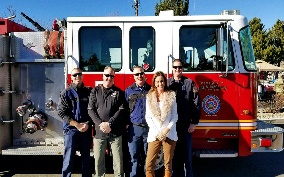 12/12/17- Record Courier: East Fork Firefighters raise more than $18,00012/10/17 – Carson Now: East Fork Professional Firefighters raise over $18,000 for local families, causes in 201712/10/17 – Carson Now email news blastGIVINGTUESDAY- OPERATION WARM 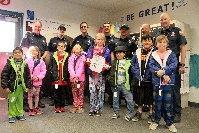 11/23/2017- Carson Now: East Fork Professional Firefighters Association joins the global GivingTuesdayFILL THE BOOT- OPERATION WARM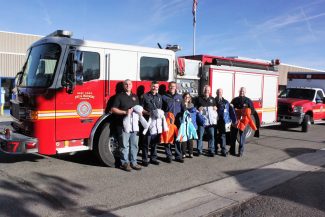 11/03/2017 – Record Courier: Valley residents collecting cash, coats, page 311/01/2017 – Record Courier: Valley residents collecting cash, coatsHALLOWEEN TIPS10/29/2017 – Record Courier: East Fork firefighters offer Halloween Safety tips, front page and page 510/26/2017 – Record Courier: East Fork firefighters offer Halloween tipsWILDLAND / URBAN ENGINE9/27/2017 – RC: East Fork receives grant for new wildland engine, Page 9 (Not our story)9/21/2017 – RC: East Fork received grant for new wildland engine (Not our story)BUSY DAY 9/20/2017 – RC: Vehicle wrecks, rescues contribute to firefighters’ busy Friday, Page 7 (Not our story)#TRENTSTRONG8/16/16 - Carson Valley Times: East Fork Professional Firefighters donate to #TrentStrong8/17/17 – Record Courier: East Fork raises $700 for cancer patientSTANDARDS OF COVER8/16/2017 – CVT: East Fork Fire Protection District Adopts 2017 Standards of Cover7/15/17 – NAP Page A12 – East Fork firefighters asking for public’s input7/15/17 – NAP – East Fork firefighters asking for public’s input7/19/17 – RC page 5 – District debates plan to balance medical, fire response7/14/17 – RC: District debates plan to balance medical, fire call response7/14/17 – CVT: East Fork Professional Firefighters urge public to review proposed Standards of CoverVOLUNTEER EFFORT06/08/2017 – Record Courier: East Fork unveils new volunteer effortNEW FIREFIGHTERS04/15/2017 – Record Courier: East Fork Association welcomes new firefighters04/15/2017 – Nevada Appeal: East Fork fire association welcome new members04/18/2017 – Nevada Appeal: East Fork fire association welcome, new members, Page A404/19/2017 – Record Courier: East Fork Association welcomes new firefighters, Page 2CANCER RESEARCH3/24/2017 - Nevada Appeal: http://www.nevadaappeal.com/news/announcements/east-fork-firefighters-raise-9000-for-cancer-research/3/24/20107 - Carson Valley Times: http://carsonvalleytimes.com/2017/03/24/east-fork-professional-firefighters-raise-9000-for-cancer-research-in-march/3/25/2017 - Record Courier: http://www.recordcourier.com/news/local/east-fork-firefighters-raise-9000-for-cancer-research/3/29/2017 - Nevada Appeal: Page A2COATS03/03/2017 – Carson Valley Times: East Fork Professional Firefighters Association Donates New Coats To Carson Valley Boys & Girls Club03/03/2017 – Record Courier: Professional Firefighters distribute coatsRALEY’S/TEDDY BEARS2/17/17 - Carson Valley Times: Gardnerville Raley’s, East Fork Firefighters Deliver Teddy Bears For Children Undergoing Treatment At Carson Valley Medical Center2/17/17 - Record-Courier online: Raleys, firefighters deliver teddy bears for kids in medical treatment